SubsidiesHow could you use subsidies to solve the following social problems? Refer to elasticity in your answers.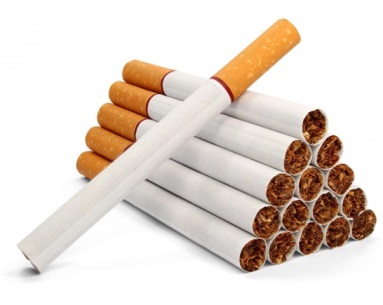 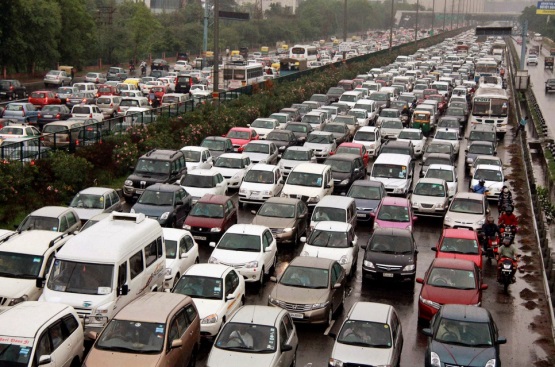 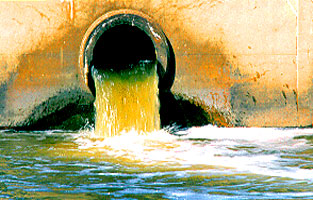 Define the term subsidyWhy does the government choose to subsidise certain goods?Subsidy diagram – three stagesDraw the process of applying a subsidy in three stages, making sure each diagram is fully labelled and annotated with a short explanation what is occurring in each diagram.Subsidies and price elasticity of demandDraw a subsidy for a good with an inelastic demand curve and an elastic demand curve. For each diagram, comment upon the changes in market price and the portion of subsidy which goes to the consumer and producer.Inelastic demand:Elastic demand: